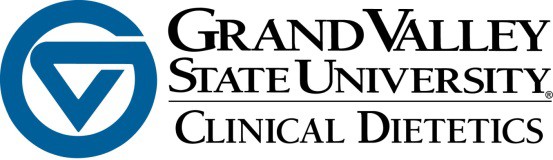 Clinical Dietetics Coordinated Graduate Program CurriculumSEMESTER 1	CreditsCD 501 - Emerging Professional Practice Issues in Clinical Dietetics	2CD 560 - Advanced Nutrition Education, Counseling, and Coaching	3CD 516 - Food and Culinary Science	4CD 520 - Supervised Practice: Food Management Systems	3 (180 hrs.)12 (180 hrs. supervised practice)SEMESTER 2CD 530 - Supervised Practice: Community Nutrition I	3 (180 hrs.)CD 510 - Nutritional Assessment	3CD 600 - Advanced Medical Nutritional Therapy I	3CD 690 - Research Methodology in Clinical Dietetics	211 (180 hrs. supervised practice)SEMESTER 3STA 610 - Applied Statistics for Health Professions	3CD 610 - Advanced Medical Nutritional Therapy II	3CD 630 - Supervised Practice: Community Nutrition II	2 (120 hrs.; optional 60 hrs. Int’l)CD 693 - Master’s Project OR CD 695 - Thesis Research in Clinical Dietetics	1 (2)	9/10 (120 hrs. supervised practice)SEMESTER 4CD 505 - Health Care Regulation and Policy in Clinical Dietetics	2CD 550 - Food, Culture and the Health Environment	3CD 625 - Supervised Practice: Clinical Nutrition I	5 (300 hrs.)CD 693 or CD 695 – Master’s Project/Thesis	1/2		11/12 (300 hrs supervised practice)SEMESTER 5CD 640 - Supervised Practice: Clinical Nutrition II	5 (300 hrs.)CD 650 - Supervised Practice: Area of Specialization	2 (120 hrs.; optional Int’l rotation)CD 693 - Master’s Project OR CD 695 - Thesis Research in Clinical Dietetics	1 (2)  CD 689 - Seminar in Clinical Dietetics	1 9/10(420 hrs. supervised practice)TOTAL	52-55 CreditsClinical experience = 1200 hours, including 180 optional international hoursUpdated: March 2021